Tisková zpráva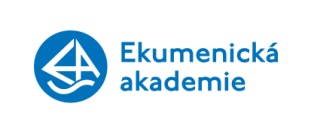 Mikuláši stávkovali: chtějí rozdávat už jen férovou čokoláduPraha, 5. prosince 2014 - Dnes v dopoledních hodinách v Česku stávkovali Mikuláši. Vyjádřili tak svoji nespokojenost s množstvím neférové čokolády a upozornili na krizi v produkci kakaa pro naši oblíbenou pochoutku. Spolu s nimi na některých místech vyšli samozřejmě do ulic andělé a i lecjakému čertovi začala letos neférová čokoláda vadit.  Akce proběhla v rámci mezinárodní kampaně Za férovou čokoládu! a podobné stávky se tento týden odehrály v Berlíně a Vídni.V současné době stále častěji slýcháme zprávy o nedostatku kakaa. Co hůř, stále častěji se hovoří o čokoládě jako o kaviáru budoucnosti. Drobní farmáři v západní Africe, kde se pěstuje více než tři čtvrtiny celosvětové produkce, totiž dlouhodobě pracují za nedůstojných podmínek a příliš nízké příjmy. Nemohou uživit sebe ani své rodiny. Často jsou na hranici chudoby – t.j. pouhých 25 Kč denně. Kakaovníky navíc stárnou a méně plodí. Jejich potomci si tuto dřinu za mizerný výdělek uvědomují a odcházejí raději do měst. Průměrný věk pěstitele kakaa v Ghaně je tak 56 let, zatímco délka dožití je v této zemi je v průměru 65 let.Pražským centrem dnes prošel průvod Mikulášů. Nejdříve stávkovali v horní části Václavského náměstí, poté průvod pokračoval na Staroměstské náměstí a ke Karlovu mostu. Mikuláši nesli transparenty a skandovali hesla „Stop dětské práci“ a „Za férovou čokoládu“ nebo „Dochází nám kakao“. Netradiční průvod vzbudil v ulicích metropole velký ohlas kolemjdoucích. Ti si Mikuláše nejen fotili, ale také podepisovali petici. Děti pak dostávaly čokolády z faitradového kakaa. „Mikuláši dnes stávkovali, protože jsou nespokojení se situací pěstitelů kakaa. Nelíbí se jim, že nejen že za kakao, z něhož se vyrábí čokoláda, kterou každoročně musejí rozdávat dětem, farmáři nedostanou férově zaplaceno, ale často se na jeho produkci podílí i děti,“ komentuje dnešní akci koordinátorka kampaně Pavla Kotíková.Mikuláši, andělé a čerti stávkovali nejen v Praze, ale i v Olomouci, Pardubicích, Hradci Králové, Mladé Boleslavi, Vsetíně a Volyni. Součástí kampaně Za férovou čokoládu! je také mezinárodní petice, která vyzývá zpracovatele čokolády, aby zajistili důstojný život kakaovým farmářům například v podobně spravedlivých cen. Doposud ji podepsalo téměř 60 tisíc lidí z celé Evropy. Petice bude předána zástupcům čokoládových firem na podzim Evropského roku rozvoje 2015.Cílem mezinárodního projektu Make Chocolate Fair! – Za férovou čokoládu! je zapojovat evropské spotřebitele do podpory větší spravedlnosti v globálním čokoládovém průmyslu. Kampaň probíhá v letech 2013 až 2015 a účastní se jí 16 evropských zemí.KONTAKTY:Markéta Vinkelhoferová, marketavink@ekumakad.cz, tel: 731 620 489Pavla Kotíková, pavla.kotikova@ekumakad.cz, tel: 734 721 427www.zaferovoucokoladu.czwww.facebook.com/ekumakadDalší informace: Co je fair trade: Fair trade je způsob obchodu, který zaručuje pracovníkům z rozvojových zemí spravedlivou odměnu za jejich práci. Pěstitelé a řemeslníci v rámci fair trade dostávají takovou výkupní cenu, která odpovídá nákladům na výrobu a zaručuje jim důstojný život. Mezi základní principy fair trade patří férové obchodní podmínky, dodržování lidských a pracovních práv, šetrnost k životnímu prostředí nebo vyplácení tzv. sociálního příplatku, který je investován do projektů místního rozvoje. Fairtradový výrobek lze rozpoznat například podle označení ochrannou známkou FAIRTRADE na obalu.Ekumenická akademie je nezisková organizace, která působí v ČR od roku 1996. Ve své činnosti vychází z kritických a emancipačních ekumenických křesťanských tradic. Prosazuje alternativní přístupy k řešení ekonomických, sociálních a ekologických problémů. Zároveň je přenáší do praxe v podobě realizace konkrétních projektů.www.ekumakad.cz